Les corrections de vendredi 26 juin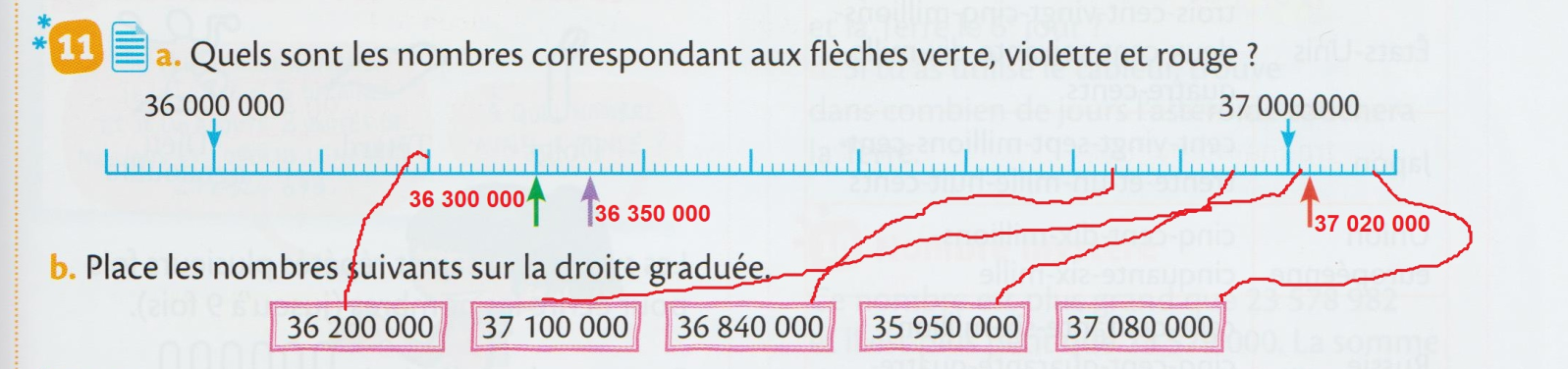 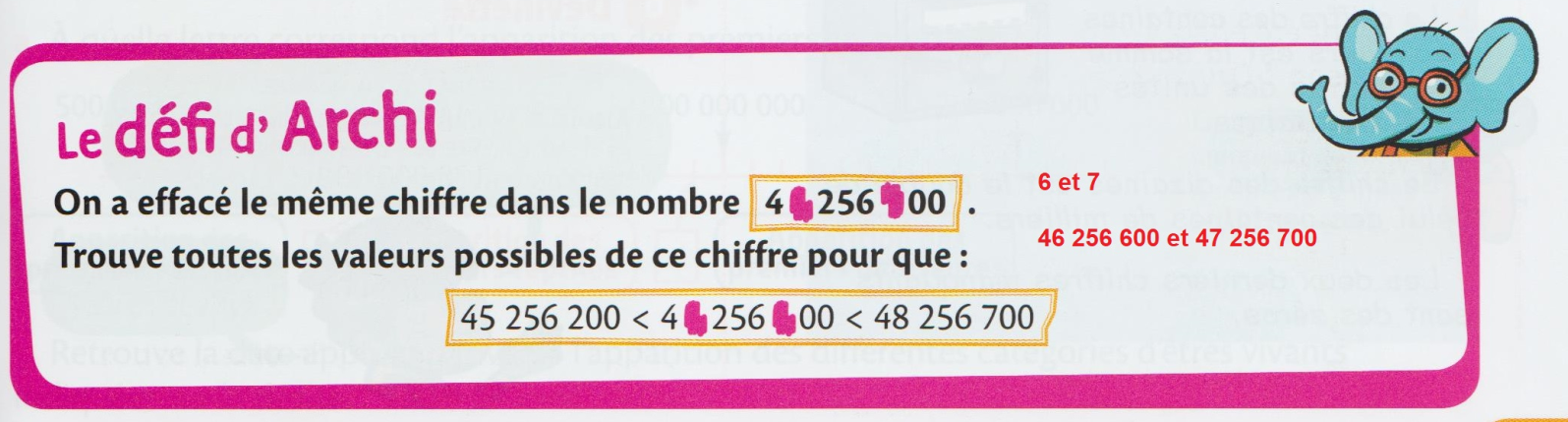 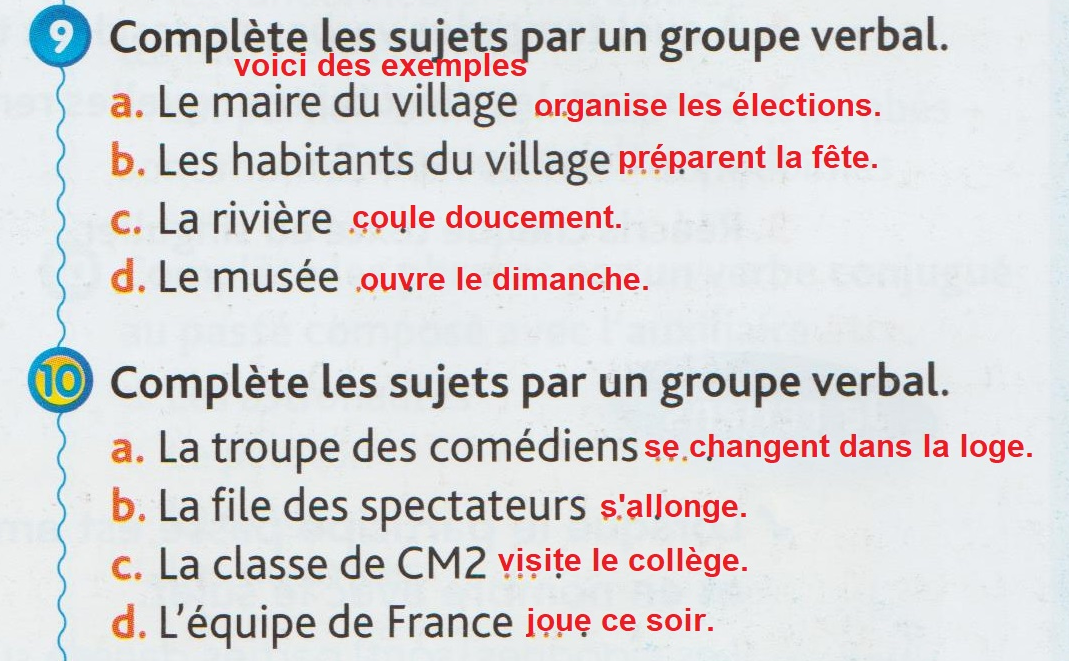 